Материалы Всероссийского педагогического конкурса «Творческий воспитатель - 2022»Номинация конкурса: «Разработки классических и нестандартных занятий в ДОУ»Методическая разработка игровой ситуации по теме: «Береги нашу Кубань, куколка Кувадка!»(занятие разработала Швецова Елена Николаевна, воспитательМАДОУ МО город Краснодар «Детский сад комбинированного вида № 94» [1])Возраст воспитанников: старший дошкольный возраст (шестой год жизни), в том числе с тяжелыми нарушениями речи.Виды деятельности: коммуникативная, изобразительная, познавательно-исследовательская, игровая.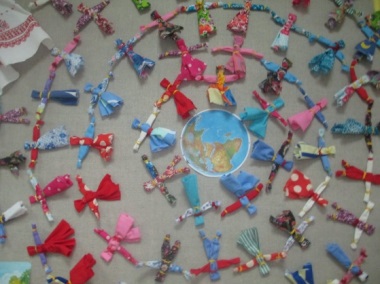 Приоритетная образовательная область: художественно-эстетическое развитие.Интегрируемые образовательные области: социально-коммуникативное развитие, речевое развитие, познавательное развитие.Форма организации деятельности детей: совместная с родителями деятельность.Цель: формирование чувства патриотизма, гордости за малую Родину, самостоятельности и инициативы;Задачи:способствовать активному привлечению семьи в специальное образовательное пространство, включению родителей в коррекционно-педагогический процесс;способствовать развитию целенаправленности и саморегуляции собственных действий, осмысленного преобразования формы складыванием, сгибанием ткани и скруткой прочными нитками;развивать воображение, фантазию и координацию движений;создать условия для самостоятельной творческой деятельности посредством верчения традиционной тряпичной куклы Кувадки бесшовным способом;развивать навык согласования слов в словосочетании по лексической теме учителя-логопеда «Одежда. Обувь».Методическое обеспечение. С помощью видеозаписи фрагмента концерта Кубанского казачьего хора дети знакомятся с известным творческим коллективом и слушают песни Кубанского казачьего хора: «Конь гулял на воле! », «Ой да Краснодарский край», «Туапсинский район», « Кубань – тополиный край», гимн Кубани; Подборка песен Кубанского казачьего хора; тряпичные куклы в мини-музее «Кукла моя изначальная» дошкольной организации, волшебный сундучок с тряпичными куклами «Бабушкин сундук», глобус, кукольная кроватка и одеяльце, для каждого ребёнка – набор из двух однотонных лоскутов разного цвета размером 20х10 см, цветной лоскут размером 6х6 см, прочные нитки.Предварительная работа: знакомство с презентацией «Мои куколки Кувадки за мир!», экскурсия в мини-музей тряпичных кукол «Кукла моя изначальная» дошкольной организации, беседы о старинных детских игрушках «Куклы наших бабушек», «Моя любимая кукла», «Тряпичные куклы», создание коллекции лоскутков, пеленание кукол и других игрушек.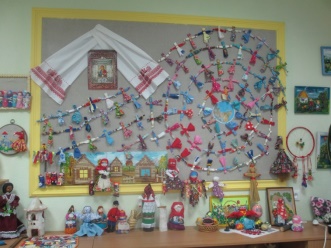 Ход игровой ситуации1 этап: способствуем формированию у детей внутренней мотивации к деятельности(Педагог в казачьем костюме, в группе оборудован мини-музей тряпичных кукол «Кукла моя изначальная», на доске размещены рисунки детей по кубанской тематике).Педагог: «Здравствуйте, дети и уважаемые родители! Я сегодня в казачьем наряде. Вам нравится? (кружится). А сейчас носят такие наряды? (ответы детей). А вот раньше на Кубани все женщины и девочки носили такую одежду. Посмотрите, на мне красивая вышитая рубашка, называется спидница, яркая юбка, красные бусы и серьги, как любили казачки, я ярко накрашена, брови чёрные, губы алые. Незамужние девушки раньше заплетали волосы в косы и головы не покрывали, а я замужем, поэтому на моей голове платочек.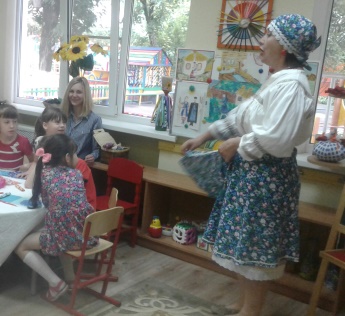 Дети, отгадайте мою загадку, тогда ваши родители сразу поймут, о чём мы будем сегодня говорить: «Что всё это значит? Дочка, а не плачет. Спать уложишь, будет спать день, и два, и даже пять?» (кукла). Правильно, мы будем говорить о куклах.У меня есть волшебный «Бабушкин сундучок», давайте посмотрим, что в нём [4]. Но его так просто не открыть, нужно ласково его попросить: «Сундучок мой, сундучок, приоткрой нам свой бочок!» (открыть сундук). Педагог показывает детям несколько разных тряпичных куколок, любуется ими и вовлекает детей в любование яркими народными игрушками. Спрашивает, знают ли дети, что это такое? Поясняет, что куклы бывают разные (можно сравнить с современными игрушками, но не очень сильно отвлекать детей). А эти куклы необычные, рукодельные, старинные. В эти куклы играли наши бабушки и бабушки ваших бабушек, когда они были маленькими девочками. Педагог: «Как вы думаете, дети, из чего сделаны эти куколки? (таких куколок делают из цветных тряпочек и ниток). Да, поэтому куколки так и называются – тряпичные, то есть сделанные из тряпочек».Педагог достаёт из сундучка куклу Пеленашку и задает детям вопросы: «Посмотрите на эту куколку, кого она вам напоминает? (грудного малыша). Почему куколка так называется – Пеленашка?» (Пеленашка была одной из самых долго хранящихся и любимых девочками кукол. С ней можно было играть в дочки-матери, заворачивать её, пеленать, укачивать, кормить. Такую куклу могла сделать любая девочка самостоятельно, поскольку она была проста в изготовлении).Педагог просит детей уложить Пеленашку в кроватку, а сам приговаривает: «Куколка любимая, я тебя люблю, перед сном я песенку для тебя спою. Баю-баюшки-баю, спать укладываю, спать укладываю, приговариваю: ««Ты, собачка, не лай, мою детку не пугай, баю-баю, баю-бай».Педагог: «Дети, что же делать, плачет наша Пеленашка, не может заснуть?». Монологовая речь ребёнка: «Надо вытащить из сундучка куклу Бессонницу! Кукла Бессонница предназначалась для детей, страдающих расстройствами сна, её укладывали в кроватку неспящего, плачущего ребёнка. При изготовлении обязательным считался приговор: «Сонница-бессонница, не играй с моим дитятком, а играй с этой куколкой» (возможны, конечно, варианты). Интересно, что тряпичную головку Бессонницы часто набивали душистыми успокоительными травками».Педагог: «Вот и заснула наша Пеленашка. А пока она спит, давайте, дети, сделаем ей подружку, куколку Кувадку. Вот в бабушкином сундучке есть куколка Кувадка. Из чего сделана куколка? (из тряпочек). Значит, куколка Кувадка какая? (тряпичная). На что похожа Кувадка? (на крест). Значит ещё какая? (обереговая). Ребята, давайте вместе с родителями навертим куколок Кувадок на память о нашей встрече сегодня, вы повесите их у себя дома, чтобы у вас всегда был мир и счастье! Согласны?».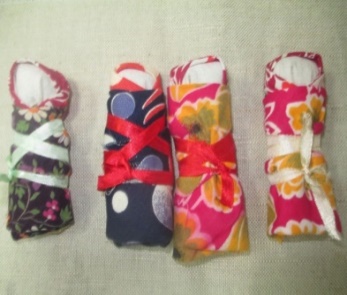 2 этап: способствуем планированию детьми их деятельностиПедагог: «В древности существовал такой обряд под названием «кувада». Считалось, что во время рождения ребёнка отец должен был взять в руки такую куклу и ходить вокруг дома, чтобы отвлечь злых духов от матери с ребёнком. Для изготовления туловища куколки все куски ткани нужно было отрывать, а не резать ножницами, не использовать новую ткань, а брать лоскутки старой одежды. Кувадка была одной из первых кукол, которую видел ребёнок. Кувадки вывешивались над колыбелью после крещения младенца, оберегая его от козней злых духов. Обычно делали связку из 3-5 куколок из разноцветной ткани. Яркие и весёлые, они заменяли погремушки. Как вы думаете, почему у тряпичных кукол нет лица? Разве трудно было женщине вышить, например, нитками глазки, носик, ротик? (если дети затрудняются ответить, на помощь призываются родители). Правильно! Считалось, если сделать кукле лицо «по образу и подобию человеческому», в неё может вселиться злой дух и применить вред играющему. Отсутствие же лица было знаком того, что кукла – вещь неодушевлённая, а значит, и недоступная для вселения в неё злых сил [2].Дети, когда мы будем делать куклу Кувадку, нужно думать о хорошем, представьте, как ваш братик или сестричка будут улыбаться и радоваться, играя с куколкой Кувадкой. И всё у нас получится! Давайте разомнём наши пальчики и за дело!».Пальчиковая игра «Тряпичная кукла»3 этап: способствуем реализации детского замысла(Тихо звучит музыка казачьих песен в исполнении Кубанского казачьего хора. На столах приготовлены для каждого ребёнка наборы из двух однотонных лоскутов разного цвета размером 20х10 см, цветной лоскут размером 6х6 см, прочные нитки).Педагог показывает детям и родителям технологию верчения Кувадки, показ сопровождает текстом: «Кручу, верчу, создать хочу, куколку красивую, дивную, милую. Пусть нас она оберегает и злых духов отгоняет!».Дети выбирают лоскутки и прочные нитки по своему желанию. Мальчики (по договорённости) вертят Кувадку-мальчика. Для этого юбочка куклы разводится на две стороны и внизу скручивается ниткой (ножки мальчика Кувадки).(Для тех детей, кто не умеет завязывать нитки или шнурки, на случай предотвращения неудачи можно приготовить круглые резинки. Тогда если педагог или родители не успеют вовремя прийти на помощь, дети смогут зафиксировать детали куклы более простым способом. И в результате получат такую же куклу, как и у других детей)Педагог просит детей показать, как в старину укачивали детей и использовали Кувадок как погремушки. Дети качают кукол Кувадок над спящими Пеленашками и вместе с родителями поют а капелла колыбельную песенку [2].В это время в группу просится охранник детского сада, говорит, что почтальон просил передать педагогу по изобразительной деятельности заказное письмо с вложением (фото), что это очень срочно. Для активизации внимания детей и усиления мотивации в создании куклы Кувадки, педагог зачитывает письмо, которое пришло из Хабаровского детского сада «Солнышко»:«Дорогие воспитанники Краснодарского детского сада № 94! В Международный день защиты детей в городе Хабаровске, там, где встаёт солнце над нашей Родиной, началось проведение миротворческой акции «Гирлянда Дружбы». Её организовал детский образовательный центр "Happi Smile" из Италии под руководством президента «Культурной ассоциации «Женщины мира в Италии». Просим вас принять участие в миротворческой акции «Гирлянда дружбы» по сохранению мира на Земле!!! Самодельные куклы Кувадки очень напоминают фигурки взрослых и детей со всей нашей планеты, которые взявшись за руки, создали бы общий хоровод вокруг земного шара. Тогда куклы-берегини Кувадки берегли бы нашу красавицу Землю. Приблизительная длина экватора Земли составляет 40 тысяч километров, поэтому дети Земли должны сделать как можно больше кукол Кувадок. Сделайте вместе с родителями, друзьями или в детском саду несколько куколок и присоединяйтесь к общей «Гирлянде Дружбы»! Кувадки, как маленькие послы мира, будут находиться во всех уголках земного шара, как бы озвучивая голос человека, сделавшего эту куколку: «Мы за мир и дружбу на планете! И пусть счастливы будут дети!». Посылаем вам фотографии детей и взрослых, которые уже участвуют в миротворческой акции «Гирлянда Дружбы» из разных городов России и соседних стран. Вот наша гирлянда дружбы!!! Фотографируйте свою и высылайте нам! Воспитанники детского сада «Солнышко», город Хабаровск».Дети и родители рассматривают фотографии гирлянд Дружбы из куколок Кувадок, которые сделали дети Китая, Москвы, Германии, Хабаровска, Италии, Украины, Прибалтики, Башкирии, Великобритании.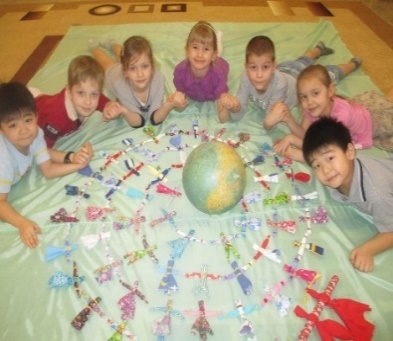 Педагог: «Дети, как мы поступим? Откликнемся на призыв детей из Хабаровска? Посмотрите, сколько городов России и даже других стран сделали своих куколок Кувадок, встали в хоровод Дружбы, чтобы на Земле был мир! (ответы детей). Тогда выкладывайте вокруг глобуса своих куколок Кувадок, я сфотографирую и по интернету отошлю нашу гирлянду Дружбы в город Хабаровск».Педагог напоминает детям, что 16 сентября мы празднуем день рождение нашей малой Родины – Кубани. Ей исполнится 80 лет!!! Педагог предлагает детям откликнуться и сложить гирлянду Дружбы, чтобы куколки Кувадки берегли нашу родную Кубань. Дети образуют круг вокруг глобуса на ковре, держа куколок Кувадок за «ручки», потом водят хоровод и желают Кубани мира, процветания, хороших урожаев, хорошей погоды [3].4 этап: способствуем проведению детской рефлексии по итогам деятельностиПо окончании работы педагог предлагает детям и родителям коллективно сочинить пятистрочное нерифмованное стихотворение-синквейн о кукле Кувадке. Педагог задает вопросы к каждой строчке стиха, а дети отвечают, сочиняя пятистишие (пример синквейна): «Кто? (Кукла Кувадка), какая? (Маленькая, тряпичная), что делает? (Радует, бережёт, охраняет), что вы чувствуете к этой кукле? (Кукла Кувадка бережёт мир на Кубани), придумайте синоним к слову «Кукла Кувадка» (оберег) [5].Педагог задаёт детям и гостям вопросы: «Вам понравилось занятие? Почему кукла Кувадка является оберегом? Почему она называется тряпичной? Что вы чувствуете к своей кукле Кувадке? Почему у куклы такое название – Пеленашка? Вы рады, что приняли участие в Международной миротворческой акции «Гирлянда Дружбы»? (диалог между педагогом и детьми прерывается звуком пришедшего смс-сообщения). Дети, мне пришло сообщение, что организаторы миротворческой акции «Гирлянда Дружбы» приняли наших куколок Кувадок и наградили нас сертификатом за участие. Ура! Мы молодцы!Я вижу, дети, что вам понравилось делать тряпичных кукол. На память хочу подарить вам куколок Кувадок, повесьте их в своём доме, чтобы там всегда был мир! Но вместе с подарком принято желать что-нибудь хорошее и доброе. Подумайте, чтобы доброго и хорошего вы пожелали бы человеку и всем кубанцам?». Кто из детей придумал, выходит в круг, произносит своё доброе пожелание, вытягивает руку вперёд и кладет её сверху на ладонь педагога или на ладонь ребёнка, уже высказавшего свое пожелание. (Дети встают в круг и строят из своих ладошек «Пирамиду Добра»). Педагог тихонько раскачивает пирамиду рук со словами: «Пусть наши пожелания услышат все и пусть они сбудутся!» и подталкивает лежащие ладони детей вверх, рассыпая «Пирамиду Добра».«Береги нашу Кубань, куколка Кувадка! Мы за мир и дружбу на планете! И пусть счастливы будут дети!»Рекомендуемая литература1. Илюхина, Ю. В. Секреты интересного занятия : Методическое пособие для педагога детского сада / Ю. В. Илюхина. – Краснодар, 2018. – 96 с. ISBN 978-5-94215-407-3.2. Швецова, Е. Н. «Кукла моя изначальная» : Авторский проект по продуктивной деятельности / Е. Н. Швецова. Краснодар, 2015. - https://ds94.centerstart.ru/node/4363. Швецова, Е Н. Кукла моя изначальная : Статья о проекте по развитию речи дошкольников посредством изготовления тряпичных кукол бесшовным способом / Е. Н. Швецова. - Санкт-Петербург, 2018 г, журнал «Детский сад будущего – галерея творческих проектов» № 03 (28), апрель 2015 года.4. Швецова, Е. Н. «Куклы из бабушкиного сундука» : Методическое пособие для воспитателей и педагогов дополнительного образования в рамках реализации инновационного проекта «Психолого-педагогическая поддержка родителей, имеющих детей с тяжелыми нарушениями речи, в условиях студии художественного творчества»/ Е. Н. Швецова. Краснодар, 2018. – 66 с.5. Дахина, С. В. Дидактический синквейн как средство развития речи дошкольников с особыми образовательными потребностями : Статья в сборнике VII международной научно-практической конференции «Современные ценности дошкольного детства: мировой и отечественный опыт», стр. 99. 2021г., г. Сочи.6. Приказ Министерства образования и науки Российской Федерации (Минобрнауки России) от 17 октября 2013 г. N 1155 г. Москва «Об утверждении федерального государственного образовательного стандарта дошкольного образования» : вступает в силу 01 января 2014 года : зарегистрирован в Минюсте РФ 14 ноября 2013 года : регистрационный № 30384.7. Филичева, Т. Б. Воспитание и обучение детей дошкольного возраста с общим недоразвитием речи : программно-методические рекомендации / Т. Б. Филичева, Г. В. Чиркина, Т. В. Туманова. – Москва : Дрофа, 2010. – 192 с. – ISBN 978-5-358-05835-4.Я кручу, кручу, верчу куколку красивую,Раз виток, два виток, я мотаю в ряд,Буду всё запоминать,Свою куклу собирать.Маме с папой покажу,Кукла просто загляденье, детям всем на удивленье!(крутят пальчика каждой руки поочерёдно)(делают имитацию движений наматывания нити)(перебирают пальчиками)(описывают в воздухе силуэт куклы)(имитируют показ куклы)